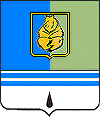 ПОСТАНОВЛЕНИЕАДМИНИСТРАЦИИ ГОРОДА КОГАЛЫМАХанты-Мансийского автономного округа – ЮгрыОт «_14_»_  мая _ 2013 г.				                            № 1321О внесении изменения в постановление Администрации города Когалыма от 06.06.2012 №1357В соответствии с Федеральным законом от 06.10.2003 №131-ФЗ                «Об общих принципах организации местного самоуправления в Российской Федерации», Уставом города Когалыма: 1. В постановление Администрации города Когалыма от 06.06.2012 №1357 «Об организации работы нестационарных торговых объектов на территории города Когалыма» (далее-постановление) внести следующее изменение:1.1. Пункт 3.1. постановления изложить в следующей редакции:«3.1. Организовать работу объектов мелкорозничной торговой сети и летних кафе на территории города Когалыма ежегодно в летне-осенний период с 01июня по 30 сентября в соответствии с утвержденной схемой размещения нестационарных торговых объектов на территории города Когалыма, с победителями торгов в форме аукциона на право аренды земельных участков».2. Управлению экономики (В.И.Кравец) направить в юридическое управление Администрации города Когалыма текст постановления, его реквизиты, сведения об источнике официального опубликования в порядке и сроки, предусмотренные распоряжением Администрации города Когалыма от 04.10.2011 № 198-р «О мерах по формированию регистра муниципальных нормативных правовых актов Ханты-Мансийского автономного округа – Югры» для дальнейшего направления в Управление государственной регистрации нормативных правовых актов Аппарата Губернатора Ханты-Мансийского автономного округа - Югры.3. Опубликовать настоящее постановление в печатном издании и разместить на официальном сайте Администрации города Когалыма в сети Интернет (www.admkogalym.ru).4. Контроль за выполнением постановления возложить на заместителя главы Администрации города Когалыма Т.И.Черных.Исполняющий обязанности главыАдминистрации города Когалыма				А.Е.ЗубовичСогласовано: зам. главы Администрации 			С.В.Подивиловначальник УЭ					В.И.Кравецначальник ЮУ 				И.А.Леонтьеваначальник ОО ЮУ				С.В.ПановаПодготовлено:начальник ОПРиРП 				Е.В.АвчинникРазослать: ОПРиРП, УЭ, КУМИ ОЗР, ОАиГ, ЮУ, УИР, газета.